3 +   = 8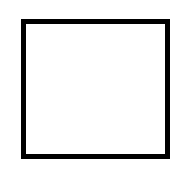 5 +         = 7+ 8 = 103 +   = 6 + 2 = 94 + = 51 +   = 31 + = 4                            